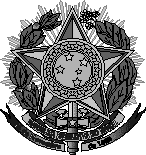 SERVIÇO PÚBLICO FEDERAL MINISTÉRIO DA EDUCAÇÃOSECRETARIA DE EDUCAÇÃO PROFISSIONAL E TECNOLÓGICA INSTITUTO FEDERAL DE EDUCAÇÃO, CIÊNCIA E TECNOLOGIA GOIANOÀ coordenação de Gestão de Pessoas do IF Goiano – Campus MorrinhosFORMULÁRIO - PROGRESSÃO POR MÉRITO PROFISSIONALNestes termos, pode deferimento.(Assinatura do requerente)Instruções para abrir processo:1-Preencher e assinar este formulário;2- Anexar formulário de avaliação (autoavaliação e avaliação da chefia imediata), com as devidas assinaturas.INSTITUTO FEDERAL GOIANO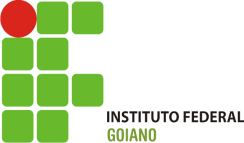 Campus Morrinhos Caixa Postal 9275.650-000 – Morrinhos – GO55-64-3413-7903 – cgrh.mhos@ifgoiano.edu.br